Lampiran IRENCANA PELAKSANAAN PEMBELAJARANNamaSekolah		: SD InpresBakung 2 Mata Pelajaran		: IPAKelas / Semester 	: V / IIAlokasiWaktu		: 2 X 35 MenitPertemuan/SiklusKe	: I / IStandar KompetensiMengenali sifat- sifat cahaya serta menerapkan kemampuan dalam merancang dan membuat suatu karya/model dengan menerapkan pengetahuannya tentang sifat-sifat cahaya.Kompetensi DasarMendeskripsikan sifat-sifat cahayaIII. IndikatorMembuktikan bahwa cahaya dapat merambat lurus.Menyebutkan contoh peristiwa yang membuktikan bahwa cahaya dapat merambat lurus.IV. Tujuan PembelajaranSetelah pembelajaran selesai siswa diharapkan dapat: 1. Dapat membuktikan bahwa cahaya dapat meramabat lurus.2. Dapat menyebutkan contoh peristiwa yang membuktikan bahwa cahaya dapat merambat lurus.Materi pokokCahaya merambat lurus.Metode PembelajaranMetode pembelajaran : Metode eksperimen Langkah – Langkah PembelajaranMedia danSumberBelajarMedia Pembelajaran	: Lembar Kerja Kelompok (LKK)Lilin, korek api, karton yang sudah dilubangi bagian tengahnya,sterofom.Sumberbelajar	: KurikulumTingkat SatuanPendidikan (KTSP) 2006AkrabDengan Dunia IPA untuk kelas V SD dan MIPenilaianProsedur penilaian	: hasil LKK dan Tes EvaluasiJenis tes		: TesTertulis ( terlampir )Makassar, 25 April 2017  Guru Kelas V					                       PenelitiHasmiati, S.Pd,M.Pd							Juliati SamNIP.19880104 20091 2 001						NIM.1347042106MengetahuiKepala SD InpresBakung 2Nur Aedah, S.PdNIP.19740308 199903 2 005Lampiran 2Lembar kerja kelompok (LKK)Siklus I pertemuan I Kelas			:Nama Kelompok	:Anggota		:1.2.3.4.5.6.Petunjuk :Duduklah bersama teman kelompokmu !Sediakan kelengkapan alat dan bahan percobaan;Karton yang sudah di lubangi bagian tengahnya,Sterofom untuk kaki kartonLilinAlat tulis 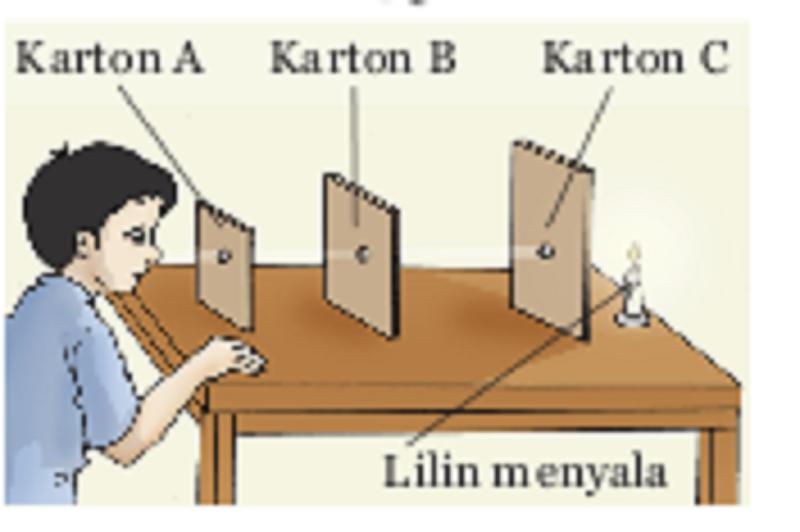 Langkah kerja :sebelum melakukan percobaan awal, terlebih dahulu dengarkan arahan dari guru.Percobaan awal :Lakukan hal-hal berikut Pasang karton pada strofom yang telah d belah sebagia kaki karton tersebut.Tandai ketiga karton tersebut dengan huruf A, B, dan C, kemudian sejajarkan diatas meja. Usahakan karton tersebut bisa berdiri tegak.Letakkan sebatang lilin di depan kartom C. nyalakan lilin tersebut , atur posisi lilin sehingga nyala apinya tepat berada di depan celah ketiga karton.Amati apa yang terjadi !…………………………………………………………………………………………………………………………………………………...........................…………………………………………………………………………………………………………………………………………………...........................2.Buatlahhipotesis Jika………………………………….Maka………………………………………Setelah itu, lanjutkanlah percobaan kalian dengan menggeser karton B. kemudian        amatilah perubahan apa yang terjadi !3.Diskusikan dan tulis hasil percobaan kalian!    ………………………………………………………………………………………    ………………………………………………………………………………………    ………………………………………………………………………………………    ……………………………………………………………………………………… Lampiran 3	Kunci Jawaban LKK Siklus I Pertemuan ICahaya dapat terlihat dari celah kartonJika karton B digeser maka cahaya tidak akan terlihat.Dari percobaan tersebut dapat disimpukan bahwa cahaya dapat merambat lurus, krena pada saat karton B digeser tidak lagi terlihat cahaya.Lampiran 4Hasil observasi pembelajraran IPA kelas V SD Inpres Bakung 2 kelurahan Sudiang Kecematan Biringkanaya Kota Makassar(Aspek Guru )Petunjuk :Amatilah pelaksanaan kegiatan belajar mengajar yang dilakukan guru dengan member tanda ceklis () pada kolom yang tersedia sesuai pengamatan.Nama guru 		: JULIATI SAM Siklus/pertemuan	: Siklus I / Pertemuan IHari / Tanggal		: Selasa / 25 April 2017Waktu 			: 01.00 – 02.10Keterangan :Petunjuk pengkualifikasian pelaksanaan pembelajaran :Baik (B)	= 3Cukup (C)	= 2Kurang (K)	= 1Deskriptor :Percobaan Awal B  = guru membagi kelompok secara heterogen. Memberikan kesempatan kepada tiap kelompok untuk melakukan percobaan awal, sambil mengawasi dan membantu siswa yang mengalami kesulitan.C  = guru membagi kelompok tanpa adanya pertimbangan. Memberikan kesempatan kepada tiap kelompok untuk melakukan percobaan awal, sambil mengawasi dan membantu siswa yang mengalami kesulitan.K  = guru menyerahkan pembagian kelompok kepada siswa, memberikan kesempatan kepada tiap kelompok untuk melakukan percobaan awal, namun tidak membantu siswa yang mengalami kesulitan.Pengamatan B  = guru membimbing dan mengawsi siswa dalam tiap kelompok pada saat melakukan pengamtan, serta mengarahkan siswa untuk mencatat hasil pengamatannya.C  = guru membimbing siswa saat melakukan pengamatan serta mengarahkan siswa untuk mencatat hasil pengamatannya, namun tidak mengawasi siswa.K = guru membimbing siswa saat melakukan pengamatan, namun tidak mengarahkan siswa untuk mencatat hasil pengamatannya.Hipotesis B  = guru menjelaskan mengenai dugaan sementara ( hipotesis ) pada seluruh siswa serta membimbing siswa membuat dugaan sementara ( hipotesis ) berdasarkan percobaan yang mereka lakukan.C  = guru menjelaskan mengenai dugaan sementara ( hipotesis ) pada seluruh siswa, namun tidak membimbing siswa membuat dugaan sementara ( hipotesis ) berdasarkan percobaan yang mereka lakukan.K  = guru meminta  siswa membuat dugaan sementara ( hipotesis ) namun tidak membimbing dan menjelaskan mengenai dugaan sementara (hipotesis )Verifikasi B  = guru membimbing dan memberi kesempatan pada siswa secara berkelompok untuk menguji dan membuktikan hipotesis mereka dengan melakukan percobaan sifat-sifat cahaya.C =  guru memberi kesempatan pada siswa secara berkelompok untuk menguji dan membuktikan hipotesis mereka dengan melakukan percobaan tentang sifat-sifat cahaya namun tidak membimbing siswa dalam menguji dan membuktikan hipotesis mereka K =  guru tidak member kesempatan pada siswa untuk menguji dan membuktikan hipotesis mereka.Evaluasi B  = guru memberikan evaluasi kepada siswa serta mengarahkan dan mengawasi siswa saat menyelesaikan evaluasi.C  = guru memberikan evaluasi kepada siswa serta mengarahkan K  = Guru hanya memberikan evaluasi kepada siswa tanpa mengarahkan dan mengawasinya.Aplikasi KonsepB = Guru meminta perwakilan kelompok untuk menghubungkan/mengaitkan materi percobaan dengan alam sekitarnya.C = guru meminta 1 perwakilan siswa untuk menghubungkan/mengaitkan materi percobaan dengan alam sekitarnya.K = Guru mengaitkan sendiri materi percobaan dengan alam sekitar.Penelitan dianggap berhasil atau memenuhi indicator proses apabila taraf keberhasilan aktivitas guru yakni melaksanakan ≥75 % langkah-langkah metode eksperimen.Pengamat/ObserverHASMIATI S.Pd,M.PdNIP. 19880104 200901 2 001  Lampiran 5Hasil Observasi Pembelajaran IPA Kelas V SDI Bakung 2 Kelurahan SudiangKecamatan Biring Kanaya Kota Makassar(Aspek Siswa)Petunjuk :Amatilah pelaksanaan kegiatan belajar mengajar yang dilkukan guru dengan memberi tanda ceklis () pada kolom yang tersedia sesuai dengan pengamatan.Nama Guru 		: JULIATI SAMSiklus/Pertemuan	: Siklus I/ petemuan IHari/Tanggal		: Selasa / 25 April 2017Mata Pelajaran	   : Ilmu Pengetahuan AlamWaktu		   : 01.00 – 02.10
keterangan :petunjuk pengkualifikasian pelaksanaan pembelajaran :Baik (B)	= 3Cukup (C)	= 2Kurang (K)	= 1Deskriptor :Percobaan Awal B = Siswa tertib saat pembagian kelompok, kemudin tiap kelompok      melakukan  percobaan awal, dan berani bertanya saat mengalami kesulitan .C = Siswa tertib saat pembagian kelompok, kemudian tiap kelompok melakukan percobaan awal, namun tidak berani bertanya saat mengalami kesulitan. K = Siswa kurang tertib saat pembagian kelompok, kemudian tiap kelompok melakukan percobaan awal, namun tidak berani bertanya saat mengalami kesulitan.PengamatanB = Siswa berani meminta bimbingan kepada guru ketika mengalami kesulitan saat melakukan pengamatan, dan mencatat hasil pengamatannya. C = Siswa tidak berani meminta bimbingan kepada guru ketika mengalami kesulitan saat melakukan pengamatan, namun tetap mencatat hasil pengamatannya.K = Siswa tidak berani meminta bimbingan kepada guru ketika mengalami kesulitan saat melakukan pengamatan, dan tidak mencatat hasil pengamatannya. HipotesisB = Siswa menyimak penjelasan guru mengenai dugaan sementara (hipotesis) kemudian siswa membuat dugaan sementara (hipotesis) berdasarkan percobaan yang mereka lakukanC=  Hanya sebagiansiswa yang menyimak penjelasan guru mengenai dugaan sementara (hipotesis) kemudian siswa membuat dugaan sementara (hipotesis) berdasarkan cobaan yang mereka lakukan. K = Siswa tidak menyimak penjelasan guru mengenai dugaan sementara (hipotesis), dan tidak membuat dugaan sementara (hipotesis) berdasarkan cobaan yang mereka lakukan. Verifikasi B = Siswa meminta bimbingan kepada guru saat menguji dan membuktikan hipotesis mereka dengan melakukan percobaan.C = Siswa tidak berani meminta bimbingan kepada guru saat siswa menguji dan membuktikan hipotesis mereka dengan melkkan percobaan.K = Siswa membuktikan hipotesis mereka dengan melakukan percobaan. Evaluasi B = Semua siswa menyelesaikan siswa yang diberikan oleh guru dengan tertib.C = Sebagian besar siswa tertib saat menyelesaikan evaluasi yang diberikan oleh guru. K = Hanya sebagian kecil siswa menyelesaikan evaluasi yang diberikan oleh guru.Aplikasi KonsepB = Setiap perwakilan kelompok menghubungkan/mengaitkan materi percobaan dengan alam sekitarnya.  C = Tidak semua kelompok menghubungkan/mengaitkan materi percobaan dengan alam sekitarnya.K = Tidak ada kelompok yang menghubungkan/mengaitkan materi percobaan dengan alam sekitarnya. Penelitan dianggap berhasil atau memenuhi indicator proses apabila taraf keberhasilan aktivitas siswa yakni melaksanakan ≥75 % langkah-langkah metode eksperimen.Pengamat/ObserverHASMIATI S.Pd,M.Pd                                                                                    NIP. 19880104 200901 2 001  Lampiran 6TES EVALUASISiklus I Pertemuan INama 			:Kelas 			:Jawablah pertanyaan berikut !Tuliskan 2 benda yang dapat memancarkan cahaya !………………………………………………………………………………………………………………………………………………………………Tuliskan 2 contoh dalam peristiwa sehari-hari yang menunjukkan cahaya dapat merambat lurus !a.  ………………………………………………………………………………b.  ………………………………………………………………………………Apakah yang terjadi pada kedua gambar dibawah ini ?jelaskan !a.                                                                 b. 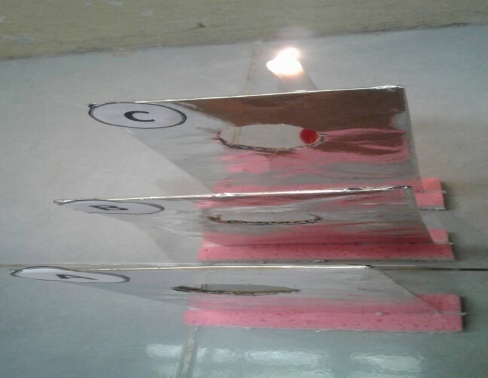 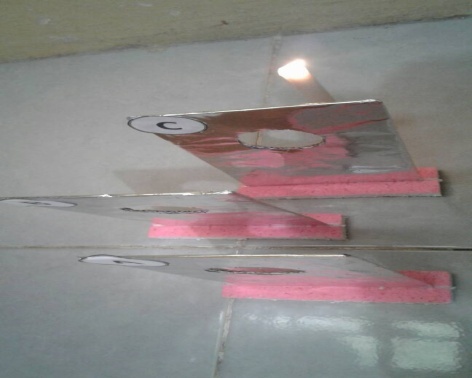 ………………………………………………………………………………………………………………………………………………………………Sebutkan 2 kegunaan cahaya yang kamu ketahui !………………………………………………………………………………………………………………………………………………………………Mengapa jika kita berada dibawah sinar lampu atau dibawah sinar matahari, dilantai akan terbentuk bayangan kita !…………………………………………………………………………………..…………………………………………………………………………………..……………………………………………………………………………...........Lampiran 7Kunci Jawaban Tes Evaluasi Siklus I Pertemuan IMatahari dan Nyala apiCahaya yang bersumber dari lampu senter dan cahaya lampu motor.Pada gambar A terlihat cahaya dari lilin atau dapat dikatakan cahaya merambat lurus, dan gambar B tidak terlihat cahaya karena salah satu karton tidak sejajar dengan karton yang lain artinya cahaya tidak merambat lurus.Dengan adanya cahaya kita dapat melihat benda disekitar kita, dan cahaya dapat membuat dunia menjadi terang.Bayangan terbentuk karena cahaya tidak dapat menembus tubuh, jadi ketika cahaya mengenai tubuh maka terbentuk lah bayangan.Pedoman Penskoran Evaluasi Siklus I Pertemuan INilai Akhir = x 100Lampiran 8Daftar Nilai Hasil Belajar Siswa IPA Kelas V SDI Bakung 2 Kelurahan Sudiang Kecamatan Biring Kanaya Kota MakassarTes Evaluasi Siklus I Pertemuan IMakassar ,April2017Guru Kelas V   HASMATI S.Pd,M.PdNIP.19880104 200901 200 1Lampiran 9RENCANA PELAKSANAAN PEMBELAJARANNamaSekolah		: SD Inpres Bakung 2 Mata Pelajaran		: IPAKelas / Semester 	: V / IIAlokasiWaktu		: 2 X 35 MenitPertemuan/SiklusKe	: I / IIStandar KompetensiMengenali sifat-sifat cahaya serta menerapkan kemampuan dalam merancang dan  membuat suatu karya/model dengan menerapkan pengetahuannya tentang sifat-sifat cahaya.Kompetensi DasarMendeskripsikan sifat-sifat cahayaIII. IndikatorMembuktikan bahwa cahaya dapat menembus benda bening.Menyebutkan contoh peristiwa yang membuktikan bahwa cahaya dapat menembus benda bening.IV. TujuanPembelajaranSetelah pembelajaran selesai siswa diharapkan dapat: 1. Dapat membuktikan bahwa cahaya dapat menembus benda bening.2. Dapat menyebutkan contoh peristiwa yang  membuktikan bahwa cahaya dapat menembus benda bening.Materi pokokCahaya menembus benda bening.Metode PembelajaranMetode pembelajaran : Metode eksperimenLangkah – Langkah PembelajaranMedia dan Sumber BelajarMedia Pembelajaran	: Lembar Kerja Siswa (LKK)Senter, plastik bening, gelas bening, buku tulis dan karton.Sumber belajar	: Kurikulum Tingkat Satuan Pendidikan (KTSP) 2006Akrab Dengan Dunia IPA untuk kelas V SD dan MIPenilaianProsedur penilaian	: hasil LKK dan Tes EvaluasiJenis tes		: TesTertulis ( terlampir )       Makassar,  27  April 2017Guru Kelas V					                                    PenelitiHasmiati, S.Pd,M.Pd							Juliati SamNIP.19880104 20091 2 001						NIM.1347042106MengetahuiKepala SD InpresBakung 2NurAedah, S.PdNIP.19740308 199903 2 005Lampiran 10Lembar kerja kelompok (LKK)Siklus I pertemuan II  Kelas			:Nama Kelompok	:Anggota		:1.2.3.4.5.6.Petunjuk :1.   Duduklah bersama teman kelompokmu !2.   Sediakan kelengkapan alat dan bahan percobaan; a.  Senter  b.  Plastik bening c.  Buku tulis d.  Gelas bening e.  Karton Langkah kerja :sebelum melakukan percobaan awal, terlebih dahulu dengarkan arahan dari guru.       Percobaan awal :Lakukan hal-hal berikut :a. Letakkan masing-masing benda diatas meja secara berturut-turut dari plastik bening, gelas bening, karton, dan buku tulis.b. Sorotkan lampu senter pada plastik bening dan gelas bening secara bergantian amati apa yang terjadi !………………………………………………………………………………………………………………………………………………………………………………………………………………………………………………………Buatlah hipotesisJika…………………………………….. Maka…………………………………….Setelah itu, lanjutkanlah percobaan kalian dengan cara sorotkan lampu senter pada karton dan  buku tulis secara bergantian. Kemudian, amatilah perubahan apa yang terjadi ! Diskusikan dan tulis hasil percobaan kalian !Catatlah hasil kegiatanmu pada tabel berikut, beri tanda (  ) jika benda dapat ditembus cahaya dan tanda ( X ) jika benda tidak dapat ditembus cahaya.Buatlah kesimpulan dari eksperimen yang telah kamu lakukan !………………………………………………………………………………….………………………………………………………………………………….………………………………………………………………………………….Lampiran 11Kunci Jawaban LKK Siklus I Pertemuan IICahaya terlihat dari belakang benda yang disorot menggunakan senterJika karton dan buku tulis disorot menggunakan senter maka cahaya tidak dapat menembusnya.Kesimpulan dari eksperimen ini yaitu cahaya hanya dapat menembus benda-benda bening, sedangkan benda yang tidak bening tidak dapat ditembus cahaya.Lampiran 12Hasil observasi pembelajraran IPA kelas V SD Inpres Bakung 2 kelurahan Sudiang Kecematan Biringkanaya Kota Makassar(Aspek Guru )Petunjuk :Amatilah pelaksanaan kegiatan belajar mengajar yang dilakukan guru dengan member tanda ceklis () pada kolom yang tersedia sesuai pengamatan.Nama guru 		: JULIATI SAM Siklus/pertemuan	: Siklus I / Pertemuan IIHari / Tanggal		: Kamis / 27 April 2017Waktu 			: 02.10 – 3.50Keterangan :Petunjuk pengkualifikasian pelaksanaan pembelajaran :Baik (B)	= 3Cukup (C)	= 2Kurang (K)	= 1Deskriptor :1. Percobaan Awal B  = Guru membagi kelompok secara heterogen. Memberikan kesempatan kepada tiap kelompok untuk melakukan percobaan awal, sambil mengawasi dan membantu siswa yang mengalami kesulitan.C  = Guru tidak membagi siswa kedalam kelompok secara heterogen. Memberikan kesempatan kepada tiap kelompok untuk melakukan percobaan awal, namun tidak mengawasi dan membantu siswa yang mengalami kesulitan.K  = Guru tidak membagi siswa kedalam beberapa kelompok secara heterogen, dan melakukan sendiri percobaan awal tanpa diminta oleh guru. Guru tidak mengawasi serta tidak membantu siswa yang mengalami kesulitan 2. Pengamatan B  = guru membimbing dan mengawsi siswa dalam tiap kelompok pada saat melakukan pengamtan, serta meminta siswa untuk mencatat hasil pengamatannya.C  = guru membimbing tanpa mengawasi siswa saat melakukan pengamatan serta meminta siswa untuk mencatat hasil pengamatannya.K = guru membimbing siswa saat melakukan pengamatan, namun tidak mengarahkan siswa untuk mencatat hasil pengamatannya.3. Hipotesis B  = guru menjelaskan mengenai dugaan sementara ( hipotesis ) pada seluruh siswa serta membimbing siswa membuat dugaan sementara ( hipotesis ) berdasarkan percobaan yang mereka lakukan.C  = guru menjelaskan mengenai dugaan sementara ( hipotesis ) pada seluruh siswa, namun tidak membimbing siswa membuat dugaan sementara ( hipotesis ) berdasarkan percobaan yang mereka lakukan.K  = guru meminta  siswa membuat dugaan sementara ( hipotesis ) namun tidak membimbing dan menjelaskan mengenai dugaan sementara (hipotesis )4. Verifikasi B  = guru membimbing dan memberi kesempatan pada siswa secara berkelompok untuk menguji dan membuktikan hipotesis mereka dengan melakukan percobaan sifat-sifat cahaya.C =  guru memberi kesempatan pada siswa secara berkelompok untuk menguji dan membuktikan hipotesis mereka dengan melakukan percobaan tentang sifat-sifat cahaya namun tidak membimbing siswa dalam menguji dan membuktikan hipotesis mereka K =  guru tidak memberi kesempatan pada siswa secara berkelompok untuk menguji dan membuktikan hipotesis mereka.5. Evaluasi B  = guru memberikan evaluasi kepada siswa serta mengarahkan dan mengawasi siswa saat menyelesaikan evaluasi.C  = guru memberikan evaluasi kepada siswa serta mengarahkan namun tidak mengawasi siswa saat menyelesaikan evaluasi.K  = Guru hanya memberikan evaluasi kepada siswa tanpa mengarahkan dan mengawasinya.6. Aplikasi KonsepB = Guru meminta dan mengarahkan perwakilan siswa masing-masing kelompok untuk menghubungkan/mengaitkan materi percobaan dengan alam sekitarnya.C = Guru meminta 1 perwakilan siswa untuk menghubungkan/mengaitkan materi percobaan dengan alam sekitarnya.K = Guru mengaitkan sendiri materi percobaan dengan alam sekitar.Penelitan dianggap berhasil atau memenuhi indicator proses apabila taraf keberhasilan aktivitas guru yakni melaksanakan ≥75 % langkah-langkah metode eksperimen.Pengamat/ObserverHASMIATI S.Pd,M.PdNIP. 19880104 200901 2 001  Lampiran 13Hasil Observasi Pembelajaran IPA Kelas V SDI Bakung 2 Kelurahan Sudiang Kecamatan Biring Kanaya Kota Makassar (Aspek Siswa)Petunjuk :Amatilah pelaksanaan kegiatan belajar mengajar yang dilkukan guru dengan memberi tanda ceklis () pada kolom yang tersedia sesuai dengan pengamatan.Nama Guru 		: JULIATI SAMSiklus/Pertemuan	: Siklus I/ petemuan IIHari/Tanggal		: kamis  / 27 April 2017Mata Pelajaran	   : Ilmu Pengetahuan AlamWaktu		   : 02.10 – 03.50
keterangan :petunjuk pengkualifikasian pelaksanaan pembelajaran :Baik (B)	= 3Cukup (C)	= 2Kurang (K)	= 1Deskriptor :1. Percobaan Awal B = Siswa tertib saat pembagian kelompok, kemudin tiap kelompok      melakukan  percobaan awal, dan berani bertanya saat mengalami kesulitan .C = Siswa tertib saat pembagian kelompok, kemudian tiap kelompok melakukan percobaan awal, namun tidak berani bertanya saat mengalami kesulitan. K = Siswa kurang tertib saat pembagian kelompok, kemudian tiap kelompok melakukan percobaan awal, namun tidak berani bertanya saat mengalami kesulitan.2.  PengamatanB = Siswa berani meminta bimbingan kepada guru ketika mengalami kesulitan saat melakukan pengamatan, dan mencatat hasil pengamatannya. C = Siswa tidak berani meminta bimbingan kepada guru ketika mengalami kesulitan saat melakukan pengamatan, namun tetap mencatat hasil pengamatannya.K = Siswa tidak berani meminta bimbingan kepada guru ketika mengalami kesulitan saat melakukan pengamatan, dan tidak mencatat hasil pengamatannya. 3.  HipotesisB = Siswa menyimak penjelasan guru mengenai dugaan sementara (hipotesis) kemudian siswa membuat dugaan sementara (hipotesis) berdasarkan percobaan yang mereka lakukanC=  Hanya sebagiansiswa yang menyimak penjelasan guru mengenai dugaan sementara (hipotesis) kemudian siswa membuat dugaan sementara (hipotesis) berdasarkan cobaan yang mereka lakukan. K = Siswa tidak menyimak penjelasan guru mengenai dugaan sementara (hipotesis), dan tidak membuat dugaan sementara (hipotesis) berdasarkan cobaan yang mereka lakukan. 4.  Verifikasi B = Siswa meminta bimbingan kepada guru saat menguji dan membuktikan hipotesis mereka dengan melakukan percobaan.C = Siswa tidak berani meminta bimbingan kepada guru saat siswa menguji dan membuktikan hipotesis mereka dengan melkkan percobaan.K = Siswa membuktikan hipotesis mereka dengan melakukan percobaan. 5.  Evaluasi B = Semua siswa menyelesaikan siswa yang diberikan oleh guru dengan tertib.C = Sebagian besar siswa tertib saat menyelesaikan evaluasi yang diberikan oleh guru. K = Hanya sebagian kecil siswa menyelesaikan evaluasi yang diberikan oleh guru.6.  Aplikasi KonsepB = Setiap perwakilan kelompok menghubungkan/mengaitkan materi percobaan dengan alam sekitarnya.  C = Tidak semua kelompok menghubungkan/mengaitkan materi percobaan dengan alam sekitarnya.K = Tidak ada kelompok yang menghubungkan/mengaitkan materi percobaan dengan alam sekitarnya. Penelitan dianggap berhasil atau memenuhi indicator proses apabila taraf keberhasilan aktivitas siswa yakni melaksanakan ≥75 % langkah-langkah metode eksperimen.    Pengamat/Observer     HASMIATI S.Pd,M.Pd                                                                 NIP. 19880104 200901 2 001  Lampiran 14TES EVALUASISiklus I Pertemuan IINama 			:Kelas 			:Jawablah pertanyaan berikut !1.  Bagaimana cara mengetahui bahwa suatu benda dapat ditembus cahaya?jelaskan!…………………………………………………………………………………..…………………………………………………………………………………………………………………………………………………………………………2.  Tuliskan 2 benda yang dapat ditembus cahaya !………………………………………………………………………………………………………………………………………………………………3.  Tuliskan 2 benda yang tidak dapat ditembus cahaya !………………………………………………………………………………………………………………………………………………………………4.  Sebutkan 2 sifat cahaya yang telah kamu praktikkan !………………………………………………………………………………………………………………………………………………………………5.  Jelaskan alasan kalian mengapa dapat melihat benda !………………………………………………………………………………………………………………………………………………………………………………………………………………………………………………………Lampiran 15	Kunci Jawaban Evaluasi Siklus I Pertemuan IISuatu benda yang tembus cahaya dapat diketahui dengan cara menyorotkan lampu senter ke benda tersebut, kemudian bagian belakang benda diamati. Maka akan terlihat berkas cahaya dibagian belakang benda tersebut.a. Gelas beningb. Plastik bening a. Kartonb. Buku tulis a. Cahaya merambat lurusb. Cahaya dapat menembus benda beningBenda dapat terlihat karena adanya bantuan cahayaPedoman Penskoran Evaluasi Siklus I Pertemuan IINilai Akhir = x 100Lampiran 16Daftar Nilai Hasil Belajar Siswa IPA Kelas V SDI Bakung 2 Kelurahan Sudiang Kecamatan Biring Kanaya Kota Makassar Tes Evaluasi Siklus I Pertemuan IIMakassar ,      April  2017             		Guru Kelas V   HASMATI S.Pd,M.PdNIP.19880104 200901 200 1Lampiran 17RENCANA PELAKSANAAN PEMBELAJARANNama Sekolah		: SD Inpres Bakung 2 Mata Pelajaran		: IPAKelas / Semester 	: V / IIAlokasi Waktu		: 2 X 35 MenitPertemuan/Siklus Ke	: II / IStandar KompetensiMengenali sifat-sifat cahaya serta menerapkan kemampuan dalam merancang dan membuat suatu karya/model dengan menerapkan penegetahuannya tentang sifat-sifat cahaya.Kompetensi Dasar Mendeskripsikan sifat-sifat cahaya  III. IndikatorMembuktikan bahwa cahaya dapat dipantulkan.Menyebutkan contoh peristiwa yang membuktikan bahwa cahaya dapat dipantulkan.IV. Tujuan PembelajaranSetelah pembelajaran selesai siswa diharapkan dapat: 1. Dapat membuktikan bahwa cahaya dapat dipantulkan.2. Dapat menyebutkan contoh peristiwa yang membuktikan bahwa cahaya dapat dipantulkan.Materi pokokCahaya dapat dipantulkanMetode PembelajaranMetode pembelajaran	: Metode eksperimenLangkah – Langkah PembelajaranMedia dan Sumber BelajarMedia Pembelajaran 	: Lembar Kerja Siswa (LKK)Sendok sayur sebagai cermin, dan benda sebagai objek. Sumber belajar	: Kurikulum Tingkat Satuan Pendidikan (KTSP) 2006Akrab Dengan Dunia IPA untuk kelas V SD dan MI.Penilaian Prosedur penilaian	: hasil LKKJenis tes		: Tes Tertulis ( terlampir )       Makassar, 02 Mei  2017Guru Kelas V					                       PenelitiHasmiati, S.Pd,M.Pd						Juliati SamNIP.19880104 20091 2 001					NIM. 1347042106MengetahuiKepala SD Inpres Bakung 2Nur Aedah, S.PdNIP.19740308 199903 2 005Lampiran 18Lembar kerja kelompok (LKK)Siklus II pertemuan IKelas			:Nama Kelompok	:Anggota		:1.2.3.4.5.6.Petunjuk :Duduklah bersama teman kelompokmu !Sediakan kelengkapan alat dan bahan percobaan;Sendok sayurBenda sebagai objekLangkah kerja :sebelum melakukan percobaan awal, terlebih dahulu dengarkan arahan dari guru.       Percobaan awal :Lakukan hal-hal berikut Pegang sendok sayur dan hadapkan bagian yang cekung pada benda, kemudian letakkan benda dekat dengan sendok sayur.Setelah itu putar sendok sayur sehingga bagian yang cembung sendok menghadap ke benda. 2.   Amati apa yang terjadi !3.   Buatlah hipotesisJika……………………………………Maka………………………………………Setelah itu, putar kembali sendok sayur sehingga bagian yang cekung menghadap ke benda, tapi letakkan benda agak jauh dari sendok sayur. Amatilah perubahan  apa yang terjadi ! 4.   Buatlah kesimpulan dari eksperimen yang telah kamu lakukan !………………………………………………………………………………….………………………………………………………………………………….………………………………………………………………………………….Lampiran 19Kunci Jawaban LKK Siklus II Pertemuan IHasil pengamatanJika benda jauh dari sendok sayur ( cekung ) maka bayangannya nyata dan terbalik Kesimpulan dari eksperimen yaitu sifat bayangan yang dibentuk oleh cermin cekung bergantung  pada letak benda, jika letak benda dekat dengan cermin cekung maka akan terbentuk bayangan yang memiliki sifat lebih besar, dan tegak. Ketika benda dijauhkan dari cermin cekung maka akan diperoleh bayangan yang bersifat nyata dan terbalik. Sedangkan, sifat bayangan yang dibentuk oleh cermin cembung adalah tegak dan diperkecil. Lampiran 20Hasil observasi pembelajraran IPA kelas V SD Inpres Bakung 2 kelurahan Sudiang Kecamatan Biringkanaya Kota Makassar(Aspek Guru )Petunjuk :Amatilah pelaksanaan kegiatan belajar mengajar yang dilakukan guru dengan member tanda ceklis () pada kolom yang tersedia sesuai pengamatan.Nama guru 		: JULIATI SAM Siklus/pertemuan	: Siklus II / Pertemuan IHari / Tanggal		: Selasa / 2 Mei 2017Waktu 			: 09.00 – 10.10Keterangan :Petunjuk pengkualifikasian pelaksanaan pembelajaran :Baik (B)	= 3Cukup (C)	= 2Kurang (K)	= 1Deskriptor :Percobaan Awal B  = Guru membagi kelompok secara heterogen. Memberikan kesempatan kepada tiap kelompok untuk melakukan percobaan awal, sambil mengawasi dan membantu siswa yang mengalami kesulitan.C  = Guru membagi kelompok tanpa adanya pertimbangan. Memberikan kesempatan kepada tiap kelompok untuk melakukan percobaan awal, sambil   mengawasi dan membantu siswa yang mengalami kesulitan.K  = Guru menyerahkan pembimbing kelompok kepada siswa, memberikan kesempatan kepada tiap kelompok untuk melakukan percobaan awal, namun tidak membantu siswayang mengalami kesulitanPengamatan B  = Guru membimbing dan mengawsi siswa dalam tiap kelompok pada saat melakukan pengamtan, serta mengarahkan siswa untuk mencatat hasil pengamatannya.C  = Guru membimbing siswa saat melakukan pengamatan serta mengarakan siswa untuk mencatat hasil pengamatannya.K = Guru membimbing siswa saat melakukan pengamatan, namun tidak mengarahkan siswa untuk mencatat hasil pengamatannya.Hipotesis B  = Guru menjelaskan mengenai dugaan sementara ( hipotesis ) pada seluruh siswa serta membimbing siswa membuat dugaan sementara ( hipotesis ) berdasarkan percobaan yang mereka lakukan.C  = Guru menjelaskan mengenai dugaan sementara ( hipotesis ) pada seluruh siswa, namun tidak membimbing siswa membuat dugaan sementara ( hipotesis ) berdasarkan percobaan yang mereka lakukan.K  = Guru meminta  siswa membuat dugaan sementara ( hipotesis ) namun tidak membimbing dan menjelaskan mengenai dugaan sementara (hipotesis )Verifikasi B  = Guru membimbing dan memberi kesempatan pada siswa secara berkelompok untuk menguji dan membuktikan hipotesis mereka dengan melakukan percobaan sifat-sifat cahaya.C =  Guru memberi kesempatan pada siswa secara berkelompok untuk menguji dan membuktikan hipotesis mereka dengan melakukan percobaan tentang sifat-sifat cahaya namun tidak membimbing siswa dalam menguji dan membuktikan hipotesis mereka K =  Guru tidak memberi kesempatan pada siswa secara berkelompok untuk menguji dan membuktikan hipotesis mereka.Evaluasi B  = Guru memberikan evaluasi kepada siswa serta mengarahkan dan mengawasi siswa saat menyelesaikan evaluasi.C  = Guru memberikan evaluasi kepada siswa serta mengarahkan namun tidak mengawasi siswa saat menyelesaikan evaluasi.K  = Guru hanya memberikan evaluasi kepada siswa tanpa mengarahkan dan mengawasinya.Aplikasi KonsepB= Guru meminta perwakilan kelompok untuk menghubungkan/mengaitkan materi percobaan dengan alam sekitarnya.C = Guru meminta 1 perwakilan siswa untuk menghubungkan/mengaitkan materi percobaan dengan alam sekitarnya.K = Guru mengaitkan sendiri materi percobaan dengan alam sekitar.Penelitan dianggap berhasil atau memenuhi indikator proses apabila taraf keberhasilan aktivitas guru yakni melaksanakan ≥75 % langkah-langkah metode eksperimen.     Pengamat/ObserverHASMIATI S.Pd,M.PdNIP. 19880104 200901 2 001  Lampiran 21Hasil Observasi Pembelajaran IPA Kelas V SDI Bakung 2 Kelurahan Sudiang Kecamatan Biring Kanaya Kota Makassar (Aspek Siswa)Petunjuk :Amatilah pelaksanaan kegiatan belajar mengajar yang dilkukan guru dengan memberi tanda ceklis () pada kolom yang tersedia sesuai dengan pengamatan.Nama Guru 		: JULIATI SAMSiklus/Pertemuan	: Siklus II/ petemuan IHari/Tanggal		: Selasa / 2 Mei 2017Mata Pelajaran	   : Ilmu Pengetahuan AlamWaktu		   : 09.10 – 10.20
keterangan :petunjuk pengkualifikasian pelaksanaan pembelajaran :Baik (B)	= 3Cukup (C)	= 2Kurang (K)	= 1Deskriptor :Percobaan Awal B = Siswa tertib saat pembagian kelompok, kemudin tiap kelompok      melakukan  percobaan awal, dan berani bertanya saat mengalami kesulitan .C = Siswa tertib saat pembagian kelompok, kemudian tiap kelompok melakukan percobaan awal, namun tidak berani bertanya saat mengalami kesulitan. K = Siswa kurang tertib saat pembagian kelompok, kemudian tiap kelompok melakukan percobaan awal, namun tidak berani bertanya saat mengalami kesulitan.PengamatanB = Siswa berani meminta bimbingan kepada guru ketika mengalami kesulitan saat melakukan pengamatan, dan mencatat hasil pengamatannya. C = Siswa tidak berani meminta bimbingan kepada guru ketika mengalami kesulitan saat melakukan pengamatan, namun tetap mencatat hasil pengamatannya.K = Siswa tidak berani meminta bimbingan kepada guru ketika mengalami kesulitan saat melakukan pengamatan, dan tidak mencatat hasil pengamatannya. HipotesisB = Siswa menyimak penjelasan guru mengenai dugaan sementara (hipotesis) kemudian siswa membuat dugaan sementara (hipotesis) berdasarkan percobaan yang mereka lakukanC=  Hanya sebagiansiswa yang menyimak penjelasan guru mengenai dugaan sementara (hipotesis) kemudian siswa membuat dugaan sementara (hipotesis) berdasarkan cobaan yang mereka lakukan. K = Siswa tidak menyimak penjelasan guru mengenai dugaan sementara (hipotesis), dan tidak membuat dugaan sementara (hipotesis) berdasarkan cobaan yang mereka lakukan. Verifikasi B = Siswa meminta bimbingan kepada guru saat menguji dan membuktikan hipotesis mereka dengan melakukan percobaan.C = Siswa tidak berani meminta bimbingan kepada guru saat siswa menguji dan membuktikan hipotesis mereka dengan melkkan percobaan.K = Siswa membuktikan hipotesis mereka dengan melakukan percobaan. Evaluasi B = Semua siswa menyelesaikan siswa yang diberikan oleh guru dengan tertib.C = Sebagian besar siswa tertib saat menyelesaikan evaluasi yang diberikan oleh guru. K = Hanya sebagian kecil siswa menyelesaikan evaluasi yang diberikan oleh guru.Aplikasi KonsepB = Setiap perwakilan kelompok menghubungkan/mengaitkan materi percobaan dengan alam sekitarnya.  C = Tidak semua kelompok menghubungkan/mengaitkan materi percobaan dengan alam sekitarnya.K = Tidak ada kelompok yang menghubungkan/mengaitkan materi percobaan dengan alam sekitarnya. Penelitan dianggap berhasil atau memenuhi indicator proses apabila taraf keberhasilan aktivitas siswa yakni melaksanakan ≥75 % langkah-langkah metode eksperimen.Pengamat/ObserverHASMIATI S.Pd,M.Pd         NIP. 19880104 200901 2 001  Lampiran 22TES EVALUASISiklus II Pertemuan INama 			:Kelas 			:Jawablah pertanyaan berikut !Apakah yang dimaksud dengan pemantulan cahaya? …………………………………………………………………………………..…………………………………………………………………………………………………………………………………………………………………………Sebutkan 3 jenis cermin yang dapat memantulkan cahaya! ………………………………………………………………………………………………………………………………………………………………………………………………………………………………………………Mengapa kaca spion kendaraan bermotor menggunakan cermin cembung? Jelaskan!………………………………………………………………………………………………………………………………………………………………………………………………………………………………………Jelaskan perbedaan sifat bayangan yang dihasilkan oleh cermin datar, cermin cembung dan cermin cekung !………………………………………………………………………………………………………………………………………………………………………………………………………………………………………………Lampiran 23	Kunci Jawaban Evaluasi Siklus II Pertemuan IPemantulan cahaya adalah peristiwa terpantulnya cahaya ketika mengenai suatu permukaan benda yang kemudian dipantulkan kemata sehingga dapat terlihat suatu bayangan.Cermin yang dapat memantulkan cahaya cermin datarcermin cembungcermin cekungpada kendaraan bermotor, kaca spionnya menggunakan cermin cembung dengan tujuan agar pengemudi lebih muda mengendarai kendaraannya, ketika melihat kendaraan dan benda lain yang ada dibelakangnya. Karena cermin cembung mampu menangkap bayangan didalam cermin dari semua benda yang ada di depannya.  Cermin datar menghasilkan bayangan yang sama dengan benda aslinya, bayangan yang dihasilkan cermin cembung bersifat tegak dan diperkecil, sementara bayangan yang dihasilkan cermin cekung bersifat terbalik dan diperbesar. B.   Pedoman Penskoran Evaluasi Siklus II Pertemuan INilai Akhir = x 100Lampiran 24Daftar Nilai Hasil Belajar Siswa IPA Kelas V SDI Bakung 2 Kelurahan Sudiang Kecamatan Biring Kanaya Kota Makassar Tes Evaluasi Siklus II Pertemuan IMakassar ,     Mei  2017Guru Kelas V   HASMATI S.Pd,M.PdNIP.19880104 200901 200 1Lampiran 26RENCANA PELAKSANAAN PEMBELAJARANNama Sekolah		: SD Inpres Bakung 2 Mata Pelajaran		: IPAKelas / Semester 	: V / IIAlokasi Waktu		: 2 X 35 MenitPertemuan/Siklus Ke	: I I/ IIStandar KompetensiMengenali sifat-sifat cahaya serta menerapkan kemampuan dalam merancang dan membuat suatu karya/model dengan menerapkan penegetahuannya tentang sifat-sifat cahaya.Kompetensi Dasar Mendeskripsikan sifat-sifat cahaya  III. IndikatorMembuktikan bahwa cahaya dapat dibiaskanMenyebutkan contoh peristiwa yang membuktikan bahwa cahaya dapat dibiaskanV. Tujuan PembelajaranSetelah pembelajaran selesai siswa diharapkan dapat: 1. Dapat membuktikan bahwa cahaya dapat dibiaskan.2. Dapat menyebutkan contoh peristiwa yang membuktikan bahwa cahaya dapat dibiaskanMateri pokokCahaya dapat dibiaskanMetode PembelajaranMetode pembelajaran	: Metode eksperimen,Langkah – Langkah PembelajaranMedia dan Sumber BelajarMedia Pembelajaran 	: Lembar Kerja Siswa (LKK)Pensil, gelas, dan air.Sumber belajar	: Kurikulum Tingkat Satuan Pendidikan (KTSP) 2006Akrab Dengan Dunia IPA untuk kelas V SD dan MIPenilaian Prosedur penilaian	: hasil LKKJenis tes		: Tes Tertulis ( terlampir )Makassar,  04  Mei  2017  Guru Kelas V						PenelitiHasmiati, S.Pd,M.Pd						Juliati SamNIP.19880104 20091 2 001					NIM. 1347042106MengetahuiKepala SD Inpres Bakung 2Nur Aedah, S.PdNIP.19740308 199903 2 005Lampiran 26Lembar kerja kelompok (LKK)Siklus II pertemuan IIKelas			:Nama Kelompok	:Anggota		:1.2.3.4.5.6.Petunjuk :Duduklah bersama teman kelompokmu !Sediakan kelengkapan alat dan bahan percobaan;Pensil Gelas Air Langkah kerja :sebelum melakukan percobaan awal, terlebih dahulu dengarkan arahan dari guru.       Percobaan awal :Lakukan hal-hal berikut Ambillah gelasSetelah itu, masukkan pensil kedalam gelas yang belum terisi air Amatilah pensil tersebut dari samping atas .bagaimanakah bentuk pensil yang berada dalam gelas.………………………………………………………………………………………………………………………………………………………………………………………………………………………………………………………Buatlah hipotesisJika…………………………………….Maka……………………………………Kemudian isilah gelas tersebut dengan air kira-kira ½  bagian gelas. Amatilah perubahan apa yang terjadi !Buatlah kesimpulan dari eksperimen yang telah kamu  lakukan !………………………………………………………………………………….………………………………………………………………………………….………………………………………………………………………………….Lampiran 27Kunci Jawaban LKK Siklus II Pertemuan IIPensil tidak mengalami perubahan, masih berbentuk seperti semulaJika air dimasukkan kedalam gelas, maka pensil akan terlihat bengkok/patah Kesimpulan dari eksperimen yaitu pemberian air kedalam gelas sangat mempengaruhi bentuk maupun posisi benda hal ini dikarenakan terjadinya pembiasan cahaya melalui medium air.Lampiran 28Hasil observasi pembelajraran IPA kelas V SD Inpres Bakung 2 kelurahan Sudiang Kecamatan Biringkanaya Kota Makassar(Aspek Guru )Petunjuk :Amatilah pelaksanaan kegiatan belajar mengajar yang dilakukan guru dengan member tanda ceklis () pada kolom yang tersedia sesuai pengamatan.Nama guru 		: JULIATI SAM Siklus/pertemuan	: Siklus II / Pertemuan IIHari / Tanggal		: Kamis / 4 Mei 2017Waktu 			: 07.10 – 08.20Keterangan :Petunjuk pengkualifikasian pelaksanaan pembelajaran :Baik (B)	= 3Cukup (C)	= 2Kurang (K)	= 1Deskriptor :Percobaan Awal B  = Guru membagi kelompok secara heterogen. Memberikan kesempatan kepada tiap kelompok untuk melakukan percobaan awal, sambil mengawasi dan membantu siswa yang mengalami kesulitan.C  = Guru tidak membagi siswa ke dalam kelompok secara heterogen. Memberikan kesempatan kepada tiap kelompok untuk melakukan percobaan awal,namun tidak  mengawasi dan membantu siswa yang mengalami kesulitan.K  = Guru tidak membagi siswa kedlam beberapa kelompok secara heterogen, dan melakukan sendiri percobaan awal tanpa diminta oleh guru. Guru tidak mengawasi serta tidak membantu siswa yang mengalami kesulitan.Pengamatan B  = Guru membimbing dan mengawasi siswa dalam tiap kelompok pada saat melakukan pengamtan, serta meminta siswa untuk mencatat perpindahan hasil pengamatannya.C  = Guru membimbing tanpa mengwasi  siswa saat melakukan pengamatan serta meminta siswa untuk mencatat hasil pengamatannya.K = Guru membimbing siswa saat melakukan pengamatan, namun tidak mengarahkan siswa untuk mencatat hasil pengamatannya.Hipotesis B  = Guru menjelaskan mengenai dugaan sementara ( hipotesis ) pada seluruh siswa serta membimbing siswa membuat dugaan sementara ( hipotesis ) berdasarkan percobaan yang mereka lakukan.C  = Guru menjelaskan mengenai dugaan sementara ( hipotesis ) pada seluruh siswa, namun tidak membimbing siswa membuat dugaan sementara ( hipotesis ) berdasarkan percobaan yang mereka lakukan.K  = Guru meminta  siswa membuat dugaan sementara ( hipotesis ) namun tidak membimbing dan menjelaskan mengenai dugaan sementara (hipotesis )Verifikasi B  = Guru membimbing dan memberi kesempatan pada siswa secara berkelompok untuk menguji dan membuktikan hipotesis mereka dengan melakukan percobaan sifat-sifat cahaya.C =  Guru memberi kesempatan pada siswa secara berkelompok untuk menguji dan membuktikan hipotesis mereka dengan melakukan percobaan tentang sifat-sifat cahaya namun tidak membimbing siswa dalam menguji dan membuktikan hipotesis mereka K =  Guru tidak memberi kesempatan pada siswa secara berkelompok untuk menguji dan membuktikan hipotesis mereka.Evaluasi B  = Guru memberikan evaluasi kepada siswa serta mengarahkan dan mengawasi siswa saat menyelesaikan evaluasi.C  = Guru memberikan evaluasi kepada siswa serta mengarahkan namun tidak mengawasi siswa saat menyelesaikan evaluasi.K  = Guru hanya memberikan evaluasi kepada siswa tanpa mengarahkan dan mengawasinya.Aplikasi KonsepB = Guru meminta perwakilan kelompok untuk menghubungkan/mengaitkan materi percobaan dengan alam sekitarnya.C = Guru meminta 1 perwakilan siswa untuk menghubungkan/mengaitkan materi percobaan dengan alam sekitarnya.K = Guru mengaitkan sendiri materi percobaan dengan alam sekitar.Penelitan dianggap berhasil atau memenuhi indicator proses apabila taraf keberhasilan aktivitas guru yakni melaksanakan ≥75 % langkah-langkah metode eksperimen.Pengamat/ObserverHASMIATI S.Pd,M.PdNIP. 19880104 200901 2 001  Lampiran 29Hasil Observasi Pembelajaran IPA Kelas V SDI Bakung 2 Kelurahan Sudiang Kecamatan Biring Kanaya Kota Makassar (Aspek Siswa)Petunjuk :Amatilah pelaksanaan kegiatan belajar mengajar yang dilkukan guru dengan memberi tanda ceklis () pada kolom yang tersedia sesuai dengan pengamatan.Nama Guru 		: JULIATI SAMSiklus/Pertemuan	: Siklus II/ petemuan IIHari/Tanggal		: Kamis / 2 Mei 2017Mata Pelajaran	   : Ilmu Pengetahuan AlamWaktu		   : 07.10 – 08.20
keterangan :petunjuk pengkualifikasian pelaksanaan pembelajaran :Baik (B)	= 3Cukup (C)	= 2Kurang (K)	= 1Deskriptor :Percobaan Awal B = Siswa tertib saat pembagian kelompok, kemudin tiap kelompok      melakukan  percobaan awal, dan berani bertanya saat mengalami kesulitan .C = Siswa tertib saat pembagian kelompok, kemudian tiap kelompok melakukan percobaan awal, namun tidak berani bertanya saat mengalami kesulitan. K = Siswa kurang tertib saat pembagian kelompok, kemudian tiap kelompok melakukan percobaan awal, namun tidak berani bertanya saat mengalami kesulitan.PengamatanB = Siswa berani meminta bimbingan kepada guru ketika mengalami kesulitan saat melakukan pengamatan, dan mencatat hasil pengamatannya. C = Siswa tidak berani meminta bimbingan kepada guru ketika mengalami kesulitan saat melakukan pengamatan, namun tetap mencatat hasil pengamatannya.K = Siswa tidak berani meminta bimbingan kepada guru ketika mengalami kesulitan saat melakukan pengamatan, dan tidak mencatat hasil pengamatannya. HipotesisB = Siswa menyimak penjelasan guru mengenai dugaan sementara (hipotesis) kemudian siswa membuat dugaan sementara (hipotesis) berdasarkan percobaan yang mereka lakukanC=  Hanya sebagiansiswa yang menyimak penjelasan guru mengenai dugaan sementara (hipotesis) kemudian siswa membuat dugaan sementara (hipotesis) berdasarkan cobaan yang mereka lakukan. K = Siswa tidak menyimak penjelasan guru mengenai dugaan sementara (hipotesis), dan tidak membuat dugaan sementara (hipotesis) berdasarkan cobaan yang mereka lakukan. Verifikasi B = Siswa meminta bimbingan kepada guru saat menguji dan membuktikan hipotesis mereka dengan melakukan percobaan.C = Siswa tidak berani meminta bimbingan kepada guru saat siswa menguji dan membuktikan hipotesis mereka dengan melkkan percobaan.K = Siswa membuktikan hipotesis mereka dengan melakukan percobaan. Evaluasi B = Semua siswa menyelesaikan siswa yang diberikan oleh guru dengan tertib.C = Sebagian besar siswa tertib saat menyelesaikan evaluasi yang diberikan oleh guru. K = Hanya sebagian kecil siswa menyelesaikan evaluasi yang diberikan oleh guru.Aplikasi KonsepB = Setiap perwakilan kelompok menghubungkan/mengaitkan materi percobaan dengan alam sekitarnya.  C = Tidak semua kelompok menghubungkan/mengaitkan materi percobaan dengan alam sekitarnya.K = Tidak ada kelompok yang menghubungkan/mengaitkan materi percobaan dengan alam sekitarnya. Penelitan dianggap berhasil atau memenuhi indicator proses apabila taraf keberhasilan aktivitas siswa yakni melaksanakan ≥75 % langkah-langkah metode eksperimen.Pengamat/ObserverHASMIATI S.Pd,M.PdNIP. 19880104 200901 2 001  lampiran30TES EVALUASISiklus II Pertemuan IINama 		:Kelas 		:Jawablah pertanyaan berikut !Apakah yang dimaksud pembiasan cahaya? ……………………………………………………………………………….……………………………………………………………………………….……………………………………………………………………………………………….Tuliskan 2 contoh peristiwa pembiasan cahaya dalam kehidupan sehari-hari ?………………………………………………………………………………….…………………………………………………………………………………Berilah penjelasan kedua gambar berikut:                             (1)					        (2)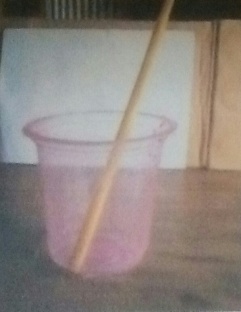 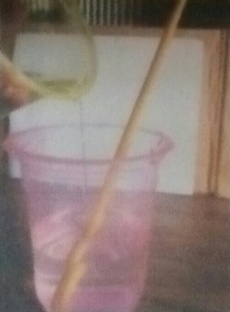 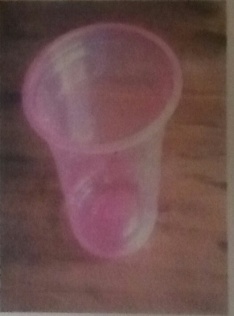 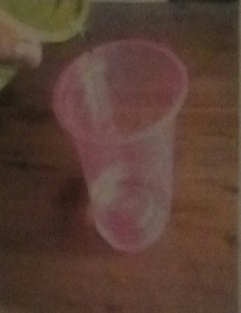 ...........................................................              .....................................................................................................................             .....................................................................................................................             ........................................................Tuliskan 4 sifat-sifat cahaya ?………………………………………………………………………………..………………………………………………………………………………..………………………………………………………………………………..………………………………………………………………………………..Lampiran 31Kunci jawaban Tes Evaluasi Siklus II Pertemuan IIPembiasan cahaya adalah peristiwa pembelokan arah ramabat cahaya melalui suatu medium  a.    kaki terlihat lebih pendek ketika berada di dalam kolam renangSedotan terlihat bengkok/ patah di dalam airGambar 1 menunjukkan bahwa sedotan pipet terlihat luru pada gelas yang kosong, tapi berubah jadi bengkok/patah di dalam air, sementara gambar 2 menunjukka bahwa paku terlihat pendek (bentuk tetap) pada gelas yang kosong, tapi berubah jadi panjang setelah diberi air.Sisfat-sifat cahaya Cahaya dapat merambat lurusCahaya dapat menembus benda bening Cahaya dapat dipantulkanCahaya dapat dibiaskanPedoman Penskoran Tes Evaluasi Siklus II Pertemuan IINilai Akhir  x 100Lampiran 32Daftar Nilai Hasil Belajar Siswa IPA Kelas V SDI Bakung 2 Kelurahan Sudiang Kecamatan Biring Kanaya Kota Makassar Tes Evaluasi Siklus II Pertemuan IIMakassar ,      Mei 2017Guru Kelas V   HASMATI S.Pd,M.PdNIP.19880104 200901 200 1Lampiran 33Rekapitulasi Nilai Akhir Siklus I Dan IIMakassar ,   Mei  2017Guru Kelas V   HASMATI S.Pd,M.PdNIP.19880104 200901 200 1KegiatanWaktuKegiatan awal : Mengucapakan salamBerdoa bersamaMengecek kehadiran siswaMempersiapkan alat peraga yang akan digunakan      5. Apersepsi dan Menyampaikan kompetensi atau tujuan  pembelajaran yang akan dicapai±10Kegiatan Inti:Setelah siswa menyimak arahan yang diberikan oleh guru, siswadibagi kelompok yang terdiri dari 5-6 orang, kemudian siswa secara berkelompok melakukan percobaan awal, selama melakukan percobaan, guru memonitori dan membantu siswa yang mengalami kesulitan.Siswa melakukan pengamatan dan mencatat hasil pengamatannya.Siswa dengan bimbingan guru merumuskan hipotesis berdasarkan percobaan yang mereka lakukan. Siswa melakukan verifikasi untuk membuktikan kebenaran dari dugaan awal, kemudian mendiskusikan hasil pengamatannya, merumuskan hasil percobaan, membuat kesimpulan dan mengisinyadalam Lembar KerjaKelompok (LKK).  Guru memberikan evaluasi kepada siswa.Setelah siswa memperoleh pengetahuan/informasi baru yang didapatkan dalam percobaan, siswa diminta menyimpulkan hasil pembelajaran dan siswa menghubungkan/mengaitkan dengan alam sekitarnya. ±55Kegiatan AkhirGuru menyampaikan pesan moral dan motivasi siswa agar lebih rajin belajarGuru menutup pembelajaranSiswa membaca doa pulang.±5NoLangkah- langkah Metode EksperimenIndikatorKualifikasiKualifikasiKualifikasiNoLangkah- langkah Metode EksperimenIndikatorBCKPercobaan awalGuru membagi kelompok dan menugaskan siswa untuk melakukan percobaan awal.PengamatanGuru membimbing dan mengawasi siswa dalam tiap kelompok pada saat melakukan pengamatan, serta mengarahkan siswa untuk mencatat hasil pengamatannya.HipotesisGuru membimbing dan mengawasi siswa merumuskan dugaan sementara (hipotesis) Berdasarkan percobaan yang mereka lakukanVerifikasiGuru member kesempatan kepada siswa untuk membuktikan hipotesis mereka dengan melakukan percobaan, kemudian mendiskusikan hasil pengamatannya, membuat kesimpulan dan mencatatnya dalam Lembar Keja Kelompok (LKK)EvaluasiGuru memberi evaluasi kepada siswaAplikasi konsepSetelah memperoleh penegetahuan/ informasi baru yang didapatkan dalam percobaan, siswa mampu menghubungkan / mengaitkan dengan alam sekitarnyaJumlahJumlahJumlah111111Taraf keberhasilan pelaksanaan langkahTaraf keberhasilan pelaksanaan langkahTaraf keberhasilan pelaksanaan langkah61,1 %61,1 %61,1 %KualifikasiKualifikasiKualifikasiC (Cukup)C (Cukup)C (Cukup)Nama KelompokKegiatan SiswaKegiatan SiswaKegiatan SiswaKegiatan SiswaKegiatan SiswaKegiatan SiswaKegiatan SiswaKegiatan SiswaKegiatan SiswaKegiatan SiswaKegiatan SiswaKegiatan SiswaKegiatan SiswaKegiatan SiswaKegiatan SiswaKegiatan SiswaKegiatan SiswaKegiatan SiswaJumlah%Nama KelompokPercobaan AwalPercobaan AwalPercobaan AwalPengamatanPengamatanPengamatanHipotesisHipotesisHipotesisVerifikasiVerifikasiVerifikasiEvaluasiEvaluasiEvaluasiAplikasi konsepAplikasi konsepAplikasi konsepJumlah%Nama KelompokBCKBCKBCKBCKBCKBCKJumlah%Kelompok 1 1. RA2. WRD3. SA4. SM5. DF6. AAR1266,7%Kelompok 2 1. FNR2. MA3. NSR4. SS5. AS6. VL1266,7%Kelompok 3 1. NN2. AS3. IM4. MPA5. NW6. AAP1161,1%Kelompok 4 1. WS2. PM3. SH4. AAR5. FP6. KN1266,7%Kelompok 5 1. AP2. AJ3. FT4. MH5. AA6. NS1161,1%Kelompok 6 1. MF2. MGR3. MFM4. NAA5. AE6. WA1161,1%JumlahJumlahJumlahJumlahJumlahJumlahJumlahJumlahJumlahJumlahJumlahJumlahJumlahJumlahJumlahJumlahJumlahJumlahJumlah383,4383,4Rata-rataRata-rataRata-rataRata-rataRata-rataRata-rataRata-rataRata-rataRata-rataRata-rataRata-rataRata-rataRata-rataRata-rataRata-rataRata-rataRata-rataRata-rataRata-rata63,9%63,9%KualifikasiKualifikasiKualifikasiKualifikasiKualifikasiKualifikasiKualifikasiKualifikasiKualifikasiKualifikasiKualifikasiKualifikasiKualifikasiKualifikasiKualifikasiKualifikasiKualifikasiKualifikasiKualifikasiC (Cukup)C (Cukup)No. soalDeskriptorBobot Skor1.- jika menjawab 2 benda yang memancarkan cahaya. - jika menjawab 1 benda yang memancarkan cahaya. -  jika tidak menjawab21022.- jika menjawab 2 contoh - jika menjawab 1 contoh- jika tidak menjawab21023.-  jika menuliskan 2 peristiwa pada gambar-  jika menuliskan 1 peristiwa pada gambar-  jika tidak menjawab21024.-  jika menjawab 2 kegunaan cahaya.-  jika menjawab 1 kegunaan cahaya-  jika tidak menjawab21025.-  jika jawaban benar-  jika jawaban jawaban tidak benar-  jika tidak menjawab2102Skor maksimalSkor maksimal10NoInisial SiswaNo. Soal dan BobotNo. Soal dan BobotNo. Soal dan BobotNo. Soal dan BobotNo. Soal dan BobotSkorNilaiKeteranganNoInisial Siswa  1(2)  2(2)  3(2)  4(2)  5(2)SkorNilaiKeterangan1AE21110550T. Tuntas2AA21102660T. Tuntas3AJ21111660T.Tuntas4AAR10210440T. Tuntas5DF21111660T. Tuntas6FP21110550T. Tuntas7MH11210550T. Tuntas8MF11221770Tuntas9MGR11111550T. Tuntas10MPA20210550T. Tuntas11MFM20210550T. Tuntas12VL21221880Tuntas13WS11121660T. Tuntas14MA22220880Tuntas15AAP21110550T. Tuntas16AAR22211880Tuntas17AP21221880Tuntas18FT21111660T. Tuntas19KN11121660T. Tuntas20NS10210440T. Tuntas21NSR22121880Tuntas22NN21220770Tuntas23NAA11121660T. Tuntas24NW22220880Tuntas25PM21112770Tuntas26RA21221880Tuntas27SS21110550T. Tuntas28SH21111660T. Tuntas29SA11111550T. Tuntas30WA21210660T. Tuntas31WRD21220770Tuntas32AS21211770Tuntas33FNR20211660T. Tuntas34AS21120660T. Tuntas35SM20111550T. Tuntas36IM11111550T. TuntasJumlahJumlahJumlahJumlahJumlahJumlahJumlahJumlah22002200Rata-rataRata-rataRata-rataRata-rataRata-rataRata-rataRata-rataRata-rata61,161,1% ketuntasan% ketuntasan% ketuntasan% ketuntasan% ketuntasan% ketuntasan% ketuntasan% ketuntasan33,3%33,3%% ketidak tuntasan% ketidak tuntasan% ketidak tuntasan% ketidak tuntasan% ketidak tuntasan% ketidak tuntasan% ketidak tuntasan% ketidak tuntasan66,6%66,6%KegiatanWaktuKegiatan awal : Mengucapakan salamBerdoa bersamaMengecek kehadiran siswaMempersiapkan alat peraga yang akan digunakanApersepsi dan Menyampaikan kompetensi atau tujuan pembelajaran yang akan dicapai±10Kegiatan Inti:Setelah siswa menyimak arahan yang diberikan oleh guru, siswadibagi kelompok yang terdiri dari 5-6 orang, kemudian siswa secara berkelompok melakukan percobaan awal, selama melakukan percobaan, guru memonitori dan membantu siswa yang mengalami kesulitan.Siswa melakukan pengamatan dan mencatat hasil pengamatannya.Siswa dengan bimbingan guru merumuskan hipotesis berdasarkan percobaan yang mereka lakukan. Siswa melakukan verifikasi untuk membuktikan kebenaran dari dugaan awal, kemudian mendiskusikan hasil pengamatannya, merumuskan hasil percobaan, membuat kesimpulan dan mengisinya dalam Lembar Kerja Kelompok (LKK).  Guru memberikan evaluasi kepada siswa.Setelah siswa memperoleh pengetahuan/informasi baru yang didapatkan dalam percobaan, siswa diminta menyimpulkan hasil pembelajaran dan siswa menghubungkan/mengaitkan dengan alam sekitarnya. ±55Kegiatan AkhirGuru menyampaikan pesan moral dan memotivasi siswa agar lebih rajin belajarGuru menutup pembelajaran. ±5NO.Nama BendaTembus Cahaya1.2.3.4.KartonPlastik BeningGelas BeningBuku Tulis…………………….…………………….…………………….…………………….NO.Nama BendaTembus Cahaya1.2.3.4.Karton Plastik BeningGelas BeningBuku TulisXXNoLangkah- langkah Metode EksperimenIndikatorKualifikasiKualifikasiKualifikasiNoLangkah- langkah Metode EksperimenIndikatorBCK1.Percobaan awalGuru membagi kelompok dan menugaskan siswa untuk melakukan percobaan awal.2.PengamatanGuru membimbing dan mengawasi siswa dalam tiap kelompok pada saat melakukan pengamatan, serta mengarahkan siswa untuk mencatat hasil pengamatannya.3.HipotesisGuru membimbing dan mengawasi siswa merumuskan dugaan sementara (hipotesis) Berdasarkan percobaan yang mereka lakukan4.VerifikasiGuru member kesempatan kepada siswa untuk membuktikan hipotesis mereka dengan melakukan percobaan, kemudian mendiskusikan hasil pengamatannya, membuat kesimpulan dan mencatatnya dalam Lembar Keja Kelompok (LKK)5.EvaluasiGuru memberi evaluasi kepada siswa   6.Aplikasi konsepSetelah memperoleh penegetahuan/ informasi baru yang didapatkan dalam percobaan, siswa mampu menghubungkan / mengaitkan dengan alam sekitarnyaJumlahJumlahJumlah121212Taraf keberhasilan pelaksanaan langkahTaraf keberhasilan pelaksanaan langkahTaraf keberhasilan pelaksanaan langkah66,7 %66,7 %66,7 %KualifikasiKualifikasiKualifikasiC (Cukup)C (Cukup)C (Cukup)Nama KelompokKegiatan SiswaKegiatan SiswaKegiatan SiswaKegiatan SiswaKegiatan SiswaKegiatan SiswaKegiatan SiswaKegiatan SiswaKegiatan SiswaKegiatan SiswaKegiatan SiswaKegiatan SiswaKegiatan SiswaKegiatan SiswaKegiatan SiswaKegiatan SiswaKegiatan SiswaKegiatan Siswajumlah%Nama KelompokPercobaan AwalPercobaan AwalPercobaan AwalPengamatanPengamatanPengamatanHipotesisHipotesisHipotesisVerifikasi Verifikasi Verifikasi Evaluasi Evaluasi Evaluasi Aplikasi konsep Aplikasi konsep Aplikasi konsep jumlah%Nama KelompokBCKBCKBCKBCKBCKBCKjumlah%Kelompok 1 1. RA2. WRD3. SA4. SM5. DF6. AAR1266,7%Kelompok 2 1. FNR2. MA3. NSR4. SS5. AS6. VL1372,2%Kelompok 3 1. NN2. AS3. IM4. MPA5. NW6. AAP1372,2%Kelompok 4 1. WS2. PM3. SH4. AAR5. FP6. KN1266,7%Kelompok 5 1. AP2. AJ3. FT4. MH5. AA6. NS1266,7%Kelompok 6 1. MF2. MGR3. MFM4. NAA5. AE6. WA1161,1%JumlahJumlahJumlahJumlahJumlahJumlahJumlahJumlahJumlahJumlahJumlahJumlahJumlahJumlahJumlahJumlahJumlahJumlahJumlah405,6405,6Rata-rataRata-rataRata-rataRata-rataRata-rataRata-rataRata-rataRata-rataRata-rataRata-rataRata-rataRata-rataRata-rataRata-rataRata-rataRata-rataRata-rataRata-rataRata-rata67,6%67,6%KualifikasiKualifikasiKualifikasiKualifikasiKualifikasiKualifikasiKualifikasiKualifikasiKualifikasiKualifikasiKualifikasiKualifikasiKualifikasiKualifikasiKualifikasiKualifikasiKualifikasiKualifikasiKualifikasiC (Cukup)C (Cukup)No. SoalDeskriptorbobotSkor 1.-  jika jawaban benar-  jika jawaban tidak benar-  jika tidak menjawab21022.-  jika menjawab 2 benda-  jika menjawab 1 benda-  jika tidak menjawab21023.-  jika menuliskan 2 benda-  jika menuliskan 1 benda-  jika tidak menjawab21024.-  jika menjawab 2 sifat cahaya-  jika menjawab 1 sifat cahaya-  jika tidak menjawab21025.-  jika jawaban benar-  jika jawaban tidak benar-  jika tidak menjawab2102Skor maksimalSkor maksimal10NoInisial SiswaNo.Soal dan BobotNo.Soal dan BobotNo.Soal dan BobotNo.Soal dan BobotNo.Soal dan BobotSkorNilaiketeranganNoInisial Siswa  1(2)  2(2)  3(2)  4(2)  5(2)SkorNilaiketerangan1AE12211770Tuntas2AA02211660T. Tuntas3AJ12220770Tuntas4AAR11211660T. Tuntas5DF02210550T. Tuntas6FP01210440T. Tuntas7MH12111660T. Tuntas8MF12221880Tuntas9MGR11121660T. Tuntas10MPA02121660T. Tuntas11MFM11121660T. Tuntas12VL11221770Tuntas13WS12211770Tuntas14MA12121770Tuntas15AAP02110440T. Tuntas16AAR12111660T. Tuntas17AP02221770Tuntas18FT12111660T. Tuntas19KN12210660T. Tuntas20NS11121660T. Tuntas21NSR21211770Tuntas22NN21111660T. Tuntas23NAA11111550T. Tuntas24NW11221770Tuntas25PM11220660T. Tuntas26RA22221990Tuntas27SS11211660T. Tuntas28SH21211770Tuntas29SA11210550T. Tuntas30WA22111770Tuntas31WRD12121770Tuntas32AS22111770Tuntas33FNR02120550T. Tuntas34AS12221770Tuntas35SM01211550T. Tuntas36IM11220660T. TuntasJumlahJumlahJumlahJumlahJumlahJumlahJumlahJumlah22502250Rata-rataRata-rataRata-rataRata-rataRata-rataRata-rataRata-rataRata-rata62,562,5% ketuntasan% ketuntasan% ketuntasan% ketuntasan% ketuntasan% ketuntasan% ketuntasan% ketuntasan41,6%41,6%% ketidak tuntasan% ketidak tuntasan% ketidak tuntasan% ketidak tuntasan% ketidak tuntasan% ketidak tuntasan% ketidak tuntasan% ketidak tuntasan58,3%58,3%KegiatanWaktuKegiatan awal : Mengucapakan salamBerdoa bersamaMengecek kehadiran siswaMempersiapkan alat peraga yang akan digunakanApersepsi dan Menyampaikan kompetensi atau tujuan pembelajaran yang akan dicapai±10Kegiatan Inti:Setelah siswa menyimak arahan yang diberikan oleh guru, siswa dibagi kelompok yang terdiri dari 5-6 orang, kemudian siswa secara berkelompok melakukan percobaan awal,selama melakukan percobaan, guru memonitori dan membantu siswa yang mengalami kesulitan. siswa melakukan pengamatan dan mencatat hasil pengamatannya. Siswa dengan bimbingan guru merumuskan hipotesis berdasarkan percobaan yang mereka lakukan. Siswa melakukan verifikasi untuk membuktikan kebenaran dari dugaan awal, kemudian mendiskusikan hasil pengamatannya, merumuskan hasil percobaan, membuat kesimpulan dan mengisinya dalam Lembar Kerja Kelompok (LKK).  Guru memberikan evaluasi kepada siswa.Setelah siswa memperoleh pengetahuan/informasi baru yang didapatkan dalam percobaan, siswa diminta menyimpulkan hasil pembelajaran dan siswa menghubungkan/mengaitkan dengan alam sekitarnya. ±55Kegiatan AkhirGuru menyampaikan pesan moral dan motivasi siswa agar lebih rajin belajarGuru menutup pembelajaran.±5No.Alat pemantulJenis cerminBayanganBayanganNo.Alat pemantulJenis cerminPosisiUkuran12.Bagian depan sendok Bagian belakang sendok …………………………..…………..………………………………………No.Alat pemantulJenis cerminBayanganBayanganNo.Alat pemantulJenis cerminPosisiUkuran1.2.Bagian depan sendok Bagian belakang sendok CekungCembungTegakTegakBesarKecilNoLangkah- langkah Metode EksperimenIndikatorKualifikasiKualifikasiKualifikasiNoLangkah- langkah Metode EksperimenIndikatorBCK1.Percobaan awalGuru membagi kelompok dan menugaskan siswa untuk melakukan percobaan awal.2.PengamatanGuru membimbing dan mengawasi siswa dalam tiap kelompok pada saat melakukan pengamatan, serta mengarahkan siswa untuk mencatat hasil pengamatannya.3.HipotesisGuru membimbing dan mengawasi siswa merumuskan dugaan sementara (hipotesis) Berdasarkan percobaan yang mereka lakukan4.VerifikasiGuru member kesempatan kepada siswa untuk membuktikan hipotesis mereka dengan melakukan percobaan, kemudian mendiskusikan hasil pengamatannya, membuat kesimpulan dan mencatatnya dalam Lembar Keja Kelompok (LKK)5.EvaluasiGuru memberi evaluasi kepada siswa   6.Aplikasi konsepSetelah memperoleh penegetahuan/ informasi baru yang didapatkan dalam percobaan, siswa mampu menghubungkan / mengaitkan dengan alam sekitarnyaJumlahJumlahJumlah131313Taraf keberhasilan pelaksanaan langkahTaraf keberhasilan pelaksanaan langkahTaraf keberhasilan pelaksanaan langkah72,2 %72,2 %72,2 %KualifikasiKualifikasiKualifikasiC (Cukup)C (Cukup)C (Cukup)Nama KelompokKegiatan SiswaKegiatan SiswaKegiatan SiswaKegiatan SiswaKegiatan SiswaKegiatan SiswaKegiatan SiswaKegiatan SiswaKegiatan SiswaKegiatan SiswaKegiatan SiswaKegiatan SiswaKegiatan SiswaKegiatan SiswaKegiatan SiswaKegiatan SiswaKegiatan SiswaKegiatan Siswa   jumlah%Nama KelompokPercobaan AwalPercobaan AwalPercobaan AwalPengamatanPengamatanPengamatanHipotesisHipotesisHipotesisVerifikasi Verifikasi Verifikasi Evaluasi Evaluasi Evaluasi Aplikasi konsep Aplikasi konsep Aplikasi konsep    jumlah%Nama KelompokBCKBCKBCKBCKBCKBCK   jumlah%Kelompok 1 1. RA2. WRD3. SA4. SM5. DF6. AAR1372,2%Kelompok 2 1. FNR2. MA3. NSR4. SS5. AS6. VL1372,2%Kelompok 3 1. NN2. AS3. IM4. MPA5. NW6. AAP1372,2%Kelompok 4 1. WS2. PM3. SH4. AAR5. FP6. KN1266,7%Kelompok 5 1. AP2. AJ3. FT4. MH5. AA6. NS1477,8%Kelompok 6 1. MF2. MGR3. MFM4. NAA5. AE6. WA1372,2%JumlahJumlahJumlahJumlahJumlahJumlahJumlahJumlahJumlahJumlahJumlahJumlahJumlahJumlahJumlahJumlahJumlahJumlahJumlah433,3433,3Rata-rataRata-rataRata-rataRata-rataRata-rataRata-rataRata-rataRata-rataRata-rataRata-rataRata-rataRata-rataRata-rataRata-rataRata-rataRata-rataRata-rataRata-rataRata-rata72,2%72,2%KualifikasiKualifikasiKualifikasiKualifikasiKualifikasiKualifikasiKualifikasiKualifikasiKualifikasiKualifikasiKualifikasiKualifikasiKualifikasiKualifikasiKualifikasiKualifikasiKualifikasiKualifikasiKualifikasiC (Cukup)C (Cukup)No. SoalDeskriptorBobotSkor1.-  jika jawaban benar-  jika jawaban tidak benar-  jika tidak menjawab21022.-  jika menjawab 3 jenis cermin-  jika menjawab 2 jenis cermin-  jika mrnjawab 1 jenis cermin-  jika tidak menjawab321033.-  jika jawaban benar-  jika jawaban tidak benar-  jika tidak menjawab21024.-  jika menjawab 3 sifat bayangan-  jika menjawab 2 sifat bayangan. --  jika menjawab 1 sifat bayangan-  jika tidak menjawab32103Skor maksimalSkor maksimal10NoInisial SiswaNo.Soal dan BobotNo.Soal dan BobotNo.Soal dan BobotNo.Soal dan BobotSkorNilaiketeranganNoInisial Siswa  1(2)  2(3)  3(2)  4(3)SkorNilaiketerangan1AE2312880Tuntas2AA1321770Tuntas3AJ2322880Tuntas4AAR1312770Tuntas5DF2202660T.Tuntas6FP1310550T.Tuntas7MH1212660T.Tuntas8MF2312880Tuntas9MGR2320770Tuntas10MPA1222770Tuntas11MFM2221770Tuntas12VL2321880Tuntas13WS2321880Tuntas14MA1313880Tuntas15AAP1302660T.Tuntas16AAR1313880Tuntas17AP2222880Tuntas18FT1312770Tuntas19KN2221770Tuntas20NS1321770Tuntas21NSR1313880Tuntas22NN2222880Tuntas23NAA2221770Tuntas24NW2312880Tuntas25PM2310660T.Tuntas26RA2322990Tuntas27SS2221770Tuntas28SH2221770Tuntas29SA0321660T. Tuntas30WA2321880Tuntas31WRD2222880Tuntas32AS2321880Tuntas33FNR2320770Tuntas34AS2312880Tuntas35SM2311660T. Tuntas36IM1312770TuntasJumlahJumlahJumlahJumlahJumlahJumlahJumlah26102610Rata-rataRata-rataRata-rataRata-rataRata-rataRata-rataRata-rata72,572,5% ketuntasan% ketuntasan% ketuntasan% ketuntasan% ketuntasan% ketuntasan% ketuntasan80,6%80,6%% ketidak tuntasan% ketidak tuntasan% ketidak tuntasan% ketidak tuntasan% ketidak tuntasan% ketidak tuntasan% ketidak tuntasan19,4%19,4%KegiatanWaktuKegiatan awal : Mengucapakan salamBerdoa bersamaMengecek kehadiran siswaMempersiapkan alat peraga yang akan digunakanApersepsi dan Menyampaikan kompetensi atau tujuan pembelajaran yang akan dicapai±10Kegiatan Inti:Setelah siswa menyimak arahan yang diberikan oleh guru, siswa dibagi kelompok yang terdiri dari 5-6 orang, kemudian siswa secara berkelompok melakukan percobaan awal,selama melakukan percobaan, guru memonitori dan membantu siswa yang mengalami kesulitan. siswa melakukan pengamatan dan mencatat hasil pengamatannya. Siswa dengan bimbingan guru merumuskan hipotesis berdasarkan percobaan yang mereka lakukan. Siswa melakukan verifikasi untuk membuktikan kebenaran dari dugaan awal, kemudian mendiskusikan hasil pengamatannya, merumuskan hasil percobaan, membuat kesimpulan dan mengisinya dalam Lembar Kerja Kelompok (LKK).  Guru memberikan evaluasi kepada siswa.Setelah siswa memperoleh pengetahuan/informasi baru yang didapatkan dalam percobaan, siswa diminta menyimpulkan hasil pembelajaran dan siswa menghubungkan/mengaitkan dengan alam sekitarnya. ±55Kegiatan AkhirGuru menyampaikan pesan moral dan motivasi siswa agar lebih rajin belajarGuru menutup pembelajaran.±5No.PerlakuanBentuk pensil1.2.Pensil dimasukkan dalam gelas yang takberisi air.Air dimasukkan kedalam gelas……………………….………………………..No.PerlakuanBentuk pensil1.2.Pensil dimasukkan dalam gelas yang tak berisi air.Air dimasukkan kedalam gelasLurusBengkok /patahNoLangkah- langkah Metode EksperimenIndikatorKualifikasiKualifikasiKualifikasiNoLangkah- langkah Metode EksperimenIndikatorBCK1.Percobaan awalGuru membagi kelompok dan menugaskan siswa untuk melakukan percobaan awal.2.PengamatanGuru membimbing dan mengawasi siswa dalam tiap kelompok pada saat melakukan pengamatan, serta mengarahkan siswa untuk mencatat hasil pengamatannya.3.HipotesisGuru membimbing dan mengawasi siswa merumuskan dugaan sementara (hipotesis) Berdasarkan percobaan yang mereka lakukan4.VerifikasiGuru member kesempatan kepada siswa untuk membuktikan hipotesis mereka dengan melakukan percobaan, kemudian mendiskusikan hasil pengamatannya, membuat kesimpulan dan mencatatnya dalam Lembar Keja Kelompok (LKK)5.EvaluasiGuru memberi evaluasi kepada siswa   6.Aplikasi konsepSetelah memperoleh penegetahuan/ informasi baru yang didapatkan dalam percobaan, siswa mampu menghubungkan / mengaitkan dengan alam sekitarnyaJumlahJumlahJumlah161616Taraf keberhasilan pelaksanaan langkahTaraf keberhasilan pelaksanaan langkahTaraf keberhasilan pelaksanaan langkah88,9 %88,9 %88,9 %KualifikasiKualifikasiKualifikasiB (Baik)B (Baik)B (Baik)Nama KelompokKegiatan SiswaKegiatan SiswaKegiatan SiswaKegiatan SiswaKegiatan SiswaKegiatan SiswaKegiatan SiswaKegiatan SiswaKegiatan SiswaKegiatan SiswaKegiatan SiswaKegiatan SiswaKegiatan SiswaKegiatan SiswaKegiatan SiswaKegiatan SiswaKegiatan SiswaKegiatan Siswajumlah%Nama KelompokPercobaan AwalPercobaan AwalPercobaan AwalPengamatanPengamatanPengamatanHipotesisHipotesisHipotesisVerifikasi Verifikasi Verifikasi Evaluasi Evaluasi Evaluasi Aplikasi konsep Aplikasi konsep Aplikasi konsep jumlah%Nama KelompokBCKBCKBCKBCKBCKBCKjumlah%Kelompok 1 1. RA2. WRD3. SA4. SM5. DF6. AAR1583,3%Kelompok 2 1. FNR2. MA3. NSR4. SS5. AS6. VL1477,8%Kelompok 3 1. NN2. AS3. IM4. MPA5. NW6. AAP1688,9%Kelompok 4 1. WS2. PM3. SH4. AAR5. FP6. KN1477,8%Kelompok 5 1. AP2. AJ3. FT4. MH5. AA6. NS1583,3%Kelompok 6 1. MF2. MGR3. MFM4. NAA5. AE6. WA1688,9%JumlahJumlahJumlahJumlahJumlahJumlahJumlahJumlahJumlahJumlahJumlahJumlahJumlahJumlahJumlahJumlahJumlahJumlahJumlah500500Rata-rataRata-rataRata-rataRata-rataRata-rataRata-rataRata-rataRata-rataRata-rataRata-rataRata-rataRata-rataRata-rataRata-rataRata-rataRata-rataRata-rataRata-rataRata-rata83,3%83,3%KualifikasiKualifikasiKualifikasiKualifikasiKualifikasiKualifikasiKualifikasiKualifikasiKualifikasiKualifikasiKualifikasiKualifikasiKualifikasiKualifikasiKualifikasiKualifikasiKualifikasiKualifikasiKualifikasiB (Baik)B (Baik)No soalDeskriptor Bobot Skor Jika jawaban benarJika jawaban tidak benarJika tidak menjawab2102 Jika menjawab 2 contohJika menjawab 1 contohJika tidak menjawab21023.-  Jika menjawab 2 peristiwa pada gambar-  Jika menjawab 1 peristiwa pada gambar-  Jika tidak menjawab2102 4.-  jika menjawab 4 sifat-sifat cahaya-  jika menjawab 3 sifat-sifat cahaya-  jika menjawab 2 sifat-sfat cahaya- jika menjawab 1 sifat-sfat cahaya-  jika tidak menjawab432104Skor maksimalSkor maksimalSkor maksimal10NoInisial SiswaNo. Soal dan BobotNo. Soal dan BobotNo. Soal dan BobotNo. Soal dan BobotSkorNilaiNilaiKeteranganNoInisial Siswa  1(2)  2(2)  3(2)  4(4)SkorNilaiNilaiKeterangan1AE222399090Tuntas 2AA222288080Tuntas3AJ211488080Tuntas4AAR221499090Tuntas5DF211377070Tuntas6FP111255050Tidak Tuntas7MH112288080Tuntas8MF222410100100Tuntas9MGR112377070Tuntas10MPA222288080Tuntas11MFM211488080Tuntas12VL212499090Tuntas13WS222399090Tuntas14MA212499090Tuntas15AAP212288080Tuntas16AAR212299090Tuntas17AP222410100100Tuntas18FT222288080Tuntas19KN212277070Tuntas20NS122277070Tuntas21NSR222399090Tuntas22NN212499090Tuntas23NAA212277070Tuntas24NW222410100100Tuntas25PM212277070Tuntas26RA2224100100100Tuntas27SS212499090Tuntas28SH212388080Tuntas29SA111366060Tidak Tuntas30WA212499090Tuntas31WRD222399090Tuntas32AS222410100100Tuntas33FNR212388080Tuntas34AS122499090Tuntas35SM111366060Tidak Tuntas36IM212388080TuntasJumlahJumlahJumlahJumlahJumlahJumlahJumlahJumlah29702970Rata-rataRata-rataRata-rataRata-rataRata-rataRata-rataRata-rataRata-rata82,582,5% ketuntasan% ketuntasan% ketuntasan% ketuntasan% ketuntasan% ketuntasan% ketuntasan% ketuntasan91,7%91,7%% ketidak tuntasan% ketidak tuntasan% ketidak tuntasan% ketidak tuntasan% ketidak tuntasan% ketidak tuntasan% ketidak tuntasan% ketidak tuntasan8,3%8,3%NoInisial SiswaJenis KelaminDaftar NilaiDaftar NilaiKeteranganNoInisial SiswaJenis KelaminSiklus ISiklus IIKeterangan1AEL 8585Tetap/Tuntas2AAL6075Meningkat/Tuntas3AJL6580Meningkat/Tuntas4AARL5580Meningkat/Tuntas5DFL5565Meningkat/Tidak Tuntas6FPL4550Meningkat/Tidak Tuntas7MHL5570Meningkat/Tuntas8MFL7590Tuntas9MGRL5070Meningkat /Tuntas10MPAL5575Meningkat /Tuntas11MFML5575Meningkat /Tuntas12VLL7585Tuntas 13WSL6585Meningkat /Tuntas14MAL7585Tuntas 15AAPP 4570Meningkat /Tuntas16AARP7085Tuntas 17APP7590Tuntas 18FTP6075Meningkat /Tuntas19KNP6070Meningkat /Tuntas20NSP5070Meningkat /Tuntas21NSRP7585Tuntas 22NNP6585Meningkat /Tuntas23NAAP5570Meningkat /Tuntas24NWP7590Tuntas 25PMP6565Tetap/ Tidak Tuntas26RAP8595Tuntas 27SSP5580Meningkat /Tuntas28SHP6575Meningkat /Tuntas29SAP5060Tidak Tuntas30WAP6585Meningkat /Tuntas31WRDP7085Tuntas32ASP7090Tuntas33FNRP5575Meningkat /Tuntas34ASP6085Meningkat /Tuntas35SMP5060Tidak Tuntas36IMP5575Meningkat /TuntasJumlahJumlahJumlah22452790Rata-rataRata-rataRata-rata62,3677,5%ketuntasan%ketuntasan%ketuntasan30,56%86,1%%ketidaktuntasan%ketidaktuntasan%ketidaktuntasan69,44%13,9%